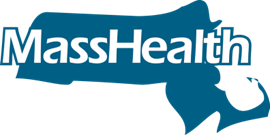 Meeting Purpose: Quarterly Drug Utilization Board Meeting The meeting was opened at 6:00 p.m. by Greg Low, RPh, PhDThe meeting was conducted under Massachusetts Public Meeting Law requirements.Attendance: Melissa Coyle, PharmD; Kristopher DaCosta, PharmD; Timothy Fensky, RPh; James Gagnon, RPh, PharmD; Colleen Labelle, MSN, RN-BC, CARN; Greg Low, RPh, PhD; Sarah M McGee, MD; Karen Ryle, MS, RPh; Laura Spring, MD; Christy Stine, MD, PhD.; Michael Thompson, MDAbsent: Lori Lewicki, RPhAgenda Items:Welcome and Introductory Remarks Minutes	MHDL UpdateDUR Operational UpdateClinical Team UpdateMassHealth Update: The MassHealth Pharmacy in the 21st CenturyOpen ForumDUR Board Year End ReviewMeeting adjourned at 8:00 p.m.Respectfully submitted by Mylissa PriceDate: _________________MinutesDrug Utilization Review Board MeetingDATE: December 8, 2021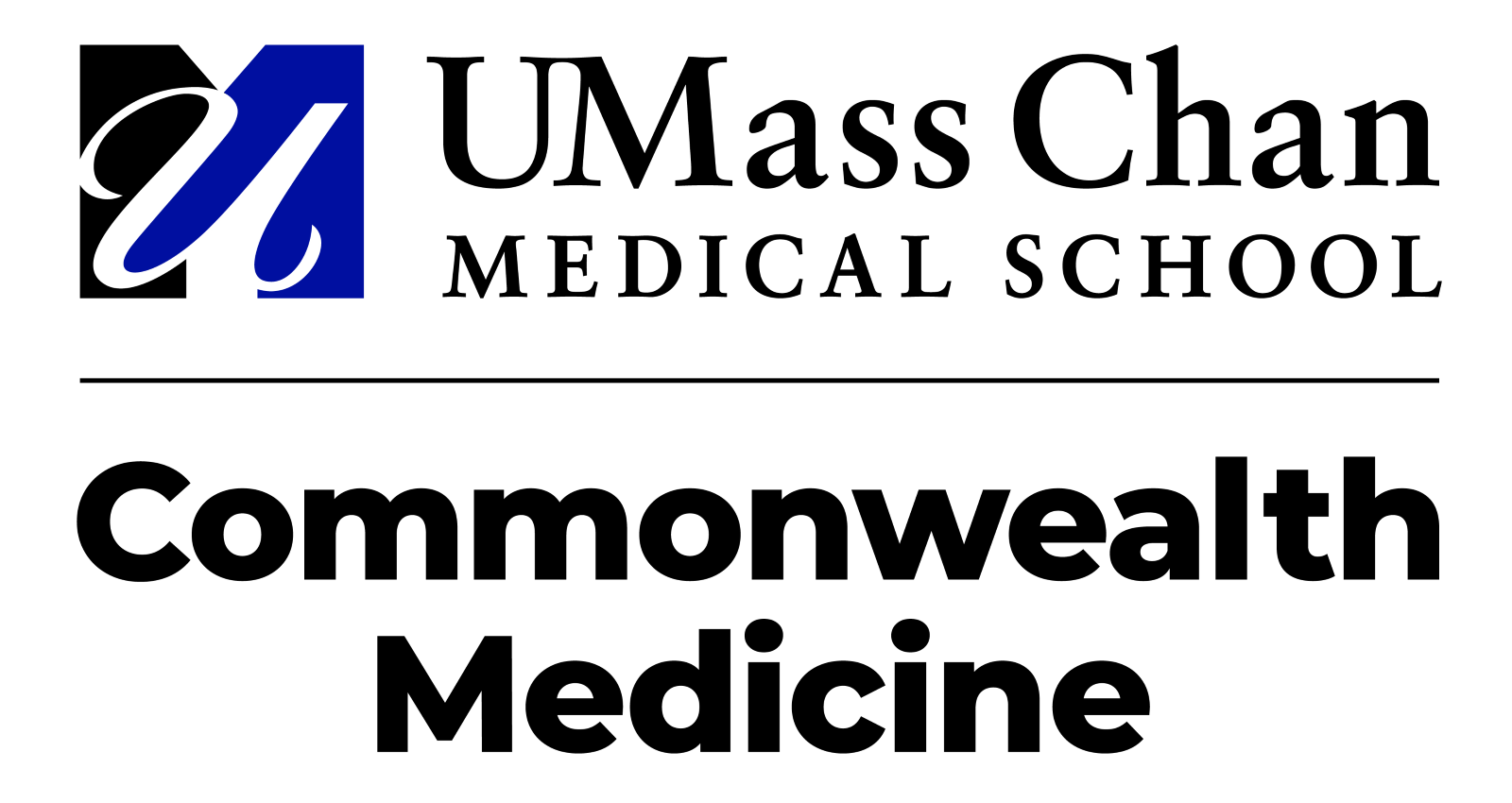 Agenda Item                                              DiscussionConclusions/Follow UpMinutesA motion to approve the minutes for September 2021 was made by Sarah M McGee, MD and seconded by Christy Stine, MD, PhD.Follow UpMinutes are approved.Agenda Item                                              DiscussionConclusions/Follow UpMHDL UpdateMHDL Update by Dr. Christopher NelsonMHDL Overview included new additions, changes in Prior Authorization (PA) status, and related attachment updates to be implemented with a recent publication rollout.Follow UpInformational/Advisory ActionDiscussion There were 10 additions to the MHDL Drug list effective as of December 20, 2021.Of the 10 additions, six will require PA and four will not.Changes in PA statusTwo oral antibiotic agents will no longer require prior authorization.Four oral antibiotic agents will require prior authorization.One antiviral agent will no longer require prior authorization.Five antidepressant agents will require prior authorization.One corticosteroid agent will require prior authorization.One immunosuppressant agent will require prior authorization.One anti-acne and rosacea agent will no longer require prior authorization within the newly established age limit.One insulin agent will require prior authorization.Changes to the MassHealth Brand Name Preferred Over Generic Drug ListSix agents will be added to the MassHealth Brand Name Preferred Over Generic Drug List. Six agents will be removed from the MassHealth Brand Name Preferred Over Generic Drug List.Changes to Miscellaneous Documents on the MassHealth Drug ListOne document has been updated to reflect recent changes for the MassHealth COVID-19 Pharmacy Program Emergency Response.The MassHealth Quick Reference Guide has been updated to reflect recent changes to the MassHealth Drug List.The MassHealth Supplemental Rebate/Preferred Drug List has been updated.The MassHealth ACPP/MCO Unified Pharmacy Product List has been updated to reflect recent changes to be effective January 1, 2022. ConclusionThe board reviewed and accepted the presentation.Agenda Item                                              DiscussionConclusions/Follow UpDUR Operational UpdateDUR Operational Update by Dr. Arthur LamDUR Operational Overview included statistics associated with Prior Authorization (PA) review and PA response, and Call Center metrics.Follow UpInformational/Advisory ActionDiscussion MassHealth PA requests from 2017 to 2021 (calendar year to date) showing with COVID leniencies initiated in March 2020 and then removed in August 2020. MassHealth call center volume from 2017 to 2021 (calendar year to date) showing with COVID leniencies initiated in March 2020 and then removed in August 2020. The monthly average for PAs from 2015 to 2021 (to date) were reviewed. The peak average was 10,547 per month in 2018 while currently, the 2021 (to date) average per month was 9,139.The call abandonment rate was generally in the 2% range.The average wait time of answered calls was generally in the 30-second range.The average treatment time was consistently around four minutes.MassHealth Appeals: The current monthly average is five.Provider Outreach Volume: The current monthly average is 714 calls.Top Ten Medications Requested for Prior Authorization – October 1, 2020 to September 30, 2021.Prior Authorization Compliance Response Time – October 2020 to September 2021Total requests:107,491 requests69% of all PAs decisions with in six hours.99.5% of all PAs decisions in less than 24 hours.Prior Authorization Compliance Response Time during Call Center hours – October 2020 to September 2021Total requests: 107,491 requests90% of all PAs decisions within six hours.98.5 % of all PAs decisions in less than nine hours.QuestionsThompson inquired about the calls for the FreeStyle Test Strips and what the limit was. Lam replied that there is a quantity limit of 100 per month that does not require a prior authorization. If a request is more than the limit per month, then it does require a prior authorization. There are also point of sale rules. For example, if the member has insulin pharmacy claims, it will increase the limit availability to 200 per month. Stine inquired about the formulation for clindamycin.Lam replied that it is the topical formulation. He also stated that any request over 22 years require PA. ConclusionThe board reviewed and accepted the presentation.Agenda Item                                              DiscussionConclusions/Follow UpClinical Team UpdateClinical Team Update by Dr. Mark TesellAn overview of projects and accomplishments of the clinical pharmacist team of the MassHealth Drug Utilization Review Program and Office of Clinical Affairs was provided.Follow UpInformational/Advisory ActionDiscussion Formulary ManagementNew Drug Reviews: 74Criteria updates: 74 (new formulation/strength/indication)Quality Assurance AnalysisTotal number of QAs: 47 Unified Preferred Product List was deployed on January 1, 2021Identification of Agents IncludedPreferred products existCost saving opportunitiesClass unification to promote uniform careUnified Guideline Development~40 unified guidelinesStability/grandfatheringSupportGuideline discussion sessionsMCO FAQ developmentDrug list materials (Drug List Summary Document)Provider communicationsMoving Forward (Full Unification)EBM ProcessGoal was to emphasize LCA options; ensure best practice (prior to sending to MCO).MCO AdoptionGoal was to assist MCOs in interpretation and implementation of DUR protocols.Ongoing SupportGoal was to ensure ongoing support with website and processes.Market IntelligencePipeline MonitoringCurrently monitoring > 2,000 drugs in the pharmaceutical pipelineCurrently projecting BIF impact of 300 drugsMoving Forward: Quality assurance of estimatesNegotiation SupportFormulary ManagementProposing drug classes for manufacturer negotiation during the drug review processAnalyzing criteria changes resulting from negotiationsData SupportProvision of comprehensive clinical and economic informationSupport development of framework for identifying drug candidates for negotiationValue-Based ContractImplementation of outcomes-based contractingAssessments of drug valueReplicable and practical methodologiesClinical InitiativesMonitoring ProgramsCoordinate with providers, support manufacturer contracts, and support drug value determinations.Opioid/benzodiazepine ManagementPBHMICare Coordination Referrals to Primary Care ACO and MBHPCare management assists members with complex medical, mental health, and/or SUD.DUR designates numerous types of patient cases for care management.Members are referred to primary 
ACO-B or MBHP.Other and Moving ForwardCompounding (high-cost ingredient management)Hepatitis C (adherence, regimen switches), outcomes collection)Opioid high-dose limitsPBHMI laboratory monitoringSpecial Populations/PA recertification programSynagis (dose optimization, missed doses)EducationStaff DevelopmentRollout Guideline TrainingsClinical ForumContinuing education programsCPS Insider (X3) Pipeline Preview 2020Synagis 2020 to 2021 Staff TrainingPharmacy Practice Resident DUR RetentionContribution to client project workClinical ReviewParticipation in TCM workgroup (case presentation, provider outreach, quality improvement project)Opioid workgroup PBHMI workgroupPipeline tracking/budget impact forecastingStudent preceptingLongitudinal research projectsResident ResearchStudent APPEAffiliated with eight Schools of PharmacyAlbany College of Pharmacy and Health SciencesConcordia University Wisconsin School of PharmacyThomas Jefferson University College of PharmacyMassachusetts College of Pharmacy and Health SciencesNortheastern University, Bouvé College of Health SciencesUniversity of Connecticut College of PharmacyUniversity of Rhode Island College of PharmacyWestern New England University College of PharmacyStudents contributed to NDRs, clinical review cases, and pipeline updatesDisseminationPublicationAmerican Journal of Managed CarePA recertification programPublic PresentationAcademy of Managed Care PharmacyResident posters: Does outreach improve hepatitis C treatment rates?Implementation of Harm Reduction Strategies in High-Risk Opioid-Benzodiazepine RegimensCOVID-19 treatments (Webinar)Association for Community Affiliation Plans WebinarNew drugs bring promise and caution.Eastern Medicaid Pharmacy Administrators AssociationCompounding Trends Academy HealthHepatitis C Uptake trendsCommonwealth Medicine BlogsMonthly topic overviews, several on MassHealth programsAccelerated Approval Pathway, Antidepressants Pipeline, COVID-19 therapeutics, Digital Therapeutics, PA Recertification Program, Pipeline Monitoring to Reduce CostsOCA Pharmacy AccomplishmentsDirect Negotiations$171.4M in annualized supplemental rebate value with 17 manufacturers/50 drugs~$30M in additional savings from DME products Working with MCO partners to launch incremental additions to the unified pharmacy products listAnticipated launch of fully unified formulary January 2023Claims processor re-procurementCOVID Pharmacy Assistance Team COVID vaccine payment and other treatment integrationCGM and insulin pump pharmacy integrationFirst Medicaid program to cover digital therapeutics ConclusionThe board reviewed and accepted the presentation.Agenda Item                                              DiscussionConclusions/Follow UpMassHealth Update: The MassHealth Pharmacy Program in the 21st CenturyMassHealth Update by Dr. Paul JeffreyMassHealth Update is a summary of recent developments in MassHealth in the context of pharmacy, managed care, or public health. This edition will include historical milestones from the past two decades.Follow UpInformational/Advisory ActionDiscussion ObjectivesProvide an overview of the evolution of the MassHealth Pharmacy Program this century as an illustrative case for addressing the regulatory, market and practice demands of a public payer.To describe the collaborative efforts among the many stakeholders to create the MassHealth Pharmacy Program.Provide a current state of affairs for the MassHealth Pharmacy Program.Hazard some projections of the impact of practice innovations of the future of the MassHealth Pharmacy Program.Report to Legislature October 2021Fourteen agreements with manufactures46 medications~$159 million (annualized) in new supplemental rebatesSix alternative payment methodology contracts with manufacturers16 medicationsValue-based agreements that tie rebate level to effectiveness or utilizationSo-called subscription modelOutcomes based modelPear Therapeutics ContractCurrently moving slowlyPress release that announced first state Medicaid program decision was on October 13, 2021. reSET and reSET-O are the first only FDA-authorized PDTs for the treatment of substance disorder and opioid use disorder, respectivelyFormulary CGM products are being added pharmacy coverageDexcom G6 - DME and pharmacy coverageFreestyle Libre - DME and pharmacy coverageMedtronic Guardian - DME coverage onlyConclusionsPharmacy Program Future IssuesLong awaited information exchanges become robustPropels pharmacy automationSignificant improvements in outcomesNew limited distribution systems for pharmacy and related products/servicesEmergency therapy (cell, gene, regenerative, digital) delivery systems)Expansive use of digital health appsCompanion therapy to score of drug therapiesWorkforce/workplace evolution will not spare pharmacyQuestionsConclusionThe board reviewed and accepted the presentation.Agenda Item                                              DiscussionConclusions/Follow UpOpen ForumOpen ForumFollow UpInformational/Advisory ActionQuestions Lee from Gilliard mentioned to Paul that his father would be proud of him. Terry also mentioned that he as well as others have called other pharmacy programs, and this is the most clinical pharmacy state he is aware of. Miller from J&J wanted to express her gratitude and congratulate Paul on his retirement. Libera congratulated Paul on his retirement. Jasinski wished Paul congratulations and well wishes on his retirement.Newth has enjoyed working with Paul over the years and wished him the best.DiDesidero wished Paul the best and stated it was an honor and a pleasure to have worked with him. O’Toole wished Paul the best in his retirement. She appreciated his help and engagement for the two months they worked together. Bandekar congratulated Paul on his retirement. She also wished him great luck. She stated that she will miss his humor and smile during the MassHealth meetings. Morriss congratulated Paul and wished him luck. She was glad that their paths had crossed again as she had previously been a CPS resident in the past. Lessard wished Paul the best of luck. She stated it was a pleasure to work with him over the years. She also said to him to enjoy his retirement. Thompson congratulated Paul. He thanked him for all his years for running an excellent program. Thompson expressed that he had learned a lot from Paul over the years and will be grateful. Spring congratulated and wished a happy retirement to Paul. She stated it was well-deserved. King from J&J wished Paul the best in retirement. She also stated that he ran an amazing program over the years and had led the way for many others who will follow in his steps. She mentioned that he left a legacy.Jandali congratulated Paul and wished that he could have mentioned that he could have gotten to know Paul more. He was happy to see him at EMPAA and AMCP.Palumbo from Astra Zeneca wished Paul the best of luck. She also stated to enjoy his travels and free time. She enjoyed calling on him over the years. Downey congratulated Paul and wished him the best in his retirement. Trask stated that it was a pleasure working with Paul. She also stated that she enjoyed learning from him over the years. She wished him the best in his retirement.LaBelle thanked Paul for his passion and commitment. She stated that Massachusetts was fortunate to have such a leader not only in the state but nationally. McCann congratulated Paul and wished him well in his retirement.Burns congratulated Paul. She stated it was a pleasure working with him and wished him all the best. Iannetta wished Paul the best of luck. McGee wished all the best to Paul. She has stated she learned a lot and appreciated the opportunity to work with him and his team. Keats thanked Paul for being himself. She stated she had the utmost respect for him and wished him the best in his retirement. Kenyon wished the best to Paul. He stated that Paul was a true professional and gentleman. Denman congratulated Paul. He stated that it was a pleasure working with Paul over the years. ConclusionThe board reviewed and accepted the well wishes.Agenda Item                                              DiscussionConclusions/Follow UpDUR Board Year End ReviewDUR Board Year End Review by Dr. Mark TesellAn overview of projects and accomplishments of the DUR board in the past year was made.Follow UpInformational/Advisory ActionDiscussion This presentation was tabled until the next DUR Board meeting.ConclusionThe board reviewed and accepted the presentation.